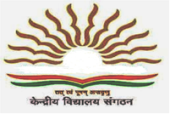 ANALYSIS OF CBSE RESULT : 2019 - 2020ANALYSIS OF CBSE RESULT : 2019 - 2020ANALYSIS OF CBSE RESULT : 2019 - 2020ANALYSIS OF CBSE RESULT : 2019 - 2020ANALYSIS OF CBSE RESULT : 2019 - 2020ANALYSIS OF CBSE RESULT : 2019 - 2020ANALYSIS OF CBSE RESULT : 2019 - 2020ANALYSIS OF CBSE RESULT : 2019 - 2020ANALYSIS OF CBSE RESULT : 2019 - 2020ANALYSIS OF CBSE RESULT : 2019 - 2020ANALYSIS OF CBSE RESULT : 2019 - 2020ANALYSIS OF CBSE RESULT : 2019 - 2020ANALYSIS OF CBSE RESULT : 2019 - 2020ANALYSIS OF CBSE RESULT : 2019 - 2020ANALYSIS OF CBSE RESULT : 2019 - 2020ANALYSIS OF CBSE RESULT : 2019 - 2020ANALYSIS OF CBSE RESULT : 2019 - 2020ANALYSIS OF CBSE RESULT : 2019 - 2020SUBJECT WISE RESULT ANALYSIS OF THE VIDYALAYA - AISSE : CLASS XSUBJECT WISE RESULT ANALYSIS OF THE VIDYALAYA - AISSE : CLASS XSUBJECT WISE RESULT ANALYSIS OF THE VIDYALAYA - AISSE : CLASS XSUBJECT WISE RESULT ANALYSIS OF THE VIDYALAYA - AISSE : CLASS XSUBJECT WISE RESULT ANALYSIS OF THE VIDYALAYA - AISSE : CLASS XSUBJECT WISE RESULT ANALYSIS OF THE VIDYALAYA - AISSE : CLASS XSUBJECT WISE RESULT ANALYSIS OF THE VIDYALAYA - AISSE : CLASS XSUBJECT WISE RESULT ANALYSIS OF THE VIDYALAYA - AISSE : CLASS XSUBJECT WISE RESULT ANALYSIS OF THE VIDYALAYA - AISSE : CLASS XSUBJECT WISE RESULT ANALYSIS OF THE VIDYALAYA - AISSE : CLASS XSUBJECT WISE RESULT ANALYSIS OF THE VIDYALAYA - AISSE : CLASS XSUBJECT WISE RESULT ANALYSIS OF THE VIDYALAYA - AISSE : CLASS XSUBJECT WISE RESULT ANALYSIS OF THE VIDYALAYA - AISSE : CLASS XSUBJECT WISE RESULT ANALYSIS OF THE VIDYALAYA - AISSE : CLASS XSUBJECT WISE RESULT ANALYSIS OF THE VIDYALAYA - AISSE : CLASS XSUBJECT WISE RESULT ANALYSIS OF THE VIDYALAYA - AISSE : CLASS XSUBJECT WISE RESULT ANALYSIS OF THE VIDYALAYA - AISSE : CLASS XSUBJECT WISE RESULT ANALYSIS OF THE VIDYALAYA - AISSE : CLASS XSubjectTotal AppeardTotal PassedPass %A1A2B1B2C1C2D1D2ETotal  GradesN x WP.I.SubjectTotal AppeardTotal PassedPass %A1A2B1B2C1C2D1D2ETotal  GradesN x WP.I.1HINDI COURSE-AB4444100.00241074134004420257.391HINDI COURSE-AG2424100.003833241002413570.311HINDI COURSE-ATot6868100.0051213106175006833761.952ENGH LNG & LIT.B5050100.00411109871005026967.252ENGH LNG & LIT.G3030100.0051037302003017974.582ENGH LNG & LIT.Tot8080100.0092113161173008044870.003MATHS STANDARDB2626100.005676200002616277.883MATHS STANDARDG1414100.00453101000149383.043MATHS STANDARDTot4040100.00911107210004025579.694MATHS BASICB2424100.00003558300249348.444MATHS BASICG1616100.00001073500165341.414MATHS BASICTot4040100.00004512118004014645.635COMM. SANSKRITB66100.0001211010063062.505COMM. SANSKRITG66100.0001202100063062.505COMM. SANSKRITTot1212100.00024131100126062.506SCIENCEB5050100.00494127121105024661.506SCIENCEG3030100.005347541103015564.586SCIENCETot8080100.0091281912162208040162.667SOCIAL SCIENCEB5050100.00191011387105023759.257SOCIAL SCIENCEG3030100.004367352003015564.587SOCIAL SCIENCETot8080100.0051216186139108039261.258INFO TECHLGY(O)B4545100.00011715381004523264.448INFO TECHLGY(O)G2727100.002354940002713562.508INFO TECHLGY(O)Tot7272100.00214121912121007236763.72TotalTotalB295295100.001651536633561820295147162.33TotalTotalG177177100.00233327293122111017793566.03TotalTotalTot472472100.003984809564782930472240663.72Generated through : NEUTEK Result Master ProGenerated through : NEUTEK Result Master ProGenerated through : NEUTEK Result Master ProGenerated through : NEUTEK Result Master ProGenerated through : NEUTEK Result Master ProGenerated through : NEUTEK Result Master ProGenerated through : NEUTEK Result Master ProGenerated through : NEUTEK Result Master ProGenerated through : NEUTEK Result Master ProGenerated through : NEUTEK Result Master ProGenerated through : NEUTEK Result Master ProGenerated through : NEUTEK Result Master ProGenerated through : NEUTEK Result Master ProGenerated through : NEUTEK Result Master ProGenerated through : NEUTEK Result Master ProGenerated through : NEUTEK Result Master ProGenerated through : NEUTEK Result Master ProGenerated through : NEUTEK Result Master Pro16-Jul-2016-Jul-2016-Jul-2016-Jul-2016-Jul-2016-Jul-2016-Jul-2016-Jul-2016-Jul-2016-Jul-2016-Jul-2016-Jul-2016-Jul-2016-Jul-2016-Jul-2016-Jul-2016-Jul-2016-Jul-20MRS. MADHU BALA SINGHMRS. MADHU BALA SINGHANALYSIS OF CBSE RESULT : 2019 - 2020ANALYSIS OF CBSE RESULT : 2019 - 2020ANALYSIS OF CBSE RESULT : 2019 - 2020ANALYSIS OF CBSE RESULT : 2019 - 2020ANALYSIS OF CBSE RESULT : 2019 - 2020ANALYSIS OF CBSE RESULT : 2019 - 2020ANALYSIS OF CBSE RESULT : 2019 - 2020ANALYSIS OF CBSE RESULT : 2019 - 2020ANALYSIS OF CBSE RESULT : 2019 - 2020ANALYSIS OF CBSE RESULT : 2019 - 2020ANALYSIS OF CBSE RESULT : 2019 - 2020ANALYSIS OF CBSE RESULT : 2019 - 2020ANALYSIS OF CBSE RESULT : 2019 - 2020ANALYSIS OF CBSE RESULT : 2019 - 2020ANALYSIS OF CBSE RESULT : 2019 - 2020ANALYSIS OF CBSE RESULT : 2019 - 2020ANALYSIS OF CBSE RESULT : 2019 - 2020ANALYSIS OF CBSE RESULT : 2019 - 2020SUBJECT WISE RESULT ANALYSIS OF THE VIDYALAYA - AISSCE : CLASS XIISUBJECT WISE RESULT ANALYSIS OF THE VIDYALAYA - AISSCE : CLASS XIISUBJECT WISE RESULT ANALYSIS OF THE VIDYALAYA - AISSCE : CLASS XIISUBJECT WISE RESULT ANALYSIS OF THE VIDYALAYA - AISSCE : CLASS XIISUBJECT WISE RESULT ANALYSIS OF THE VIDYALAYA - AISSCE : CLASS XIISUBJECT WISE RESULT ANALYSIS OF THE VIDYALAYA - AISSCE : CLASS XIISUBJECT WISE RESULT ANALYSIS OF THE VIDYALAYA - AISSCE : CLASS XIISUBJECT WISE RESULT ANALYSIS OF THE VIDYALAYA - AISSCE : CLASS XIISUBJECT WISE RESULT ANALYSIS OF THE VIDYALAYA - AISSCE : CLASS XIISUBJECT WISE RESULT ANALYSIS OF THE VIDYALAYA - AISSCE : CLASS XIISUBJECT WISE RESULT ANALYSIS OF THE VIDYALAYA - AISSCE : CLASS XIISUBJECT WISE RESULT ANALYSIS OF THE VIDYALAYA - AISSCE : CLASS XIISUBJECT WISE RESULT ANALYSIS OF THE VIDYALAYA - AISSCE : CLASS XIISUBJECT WISE RESULT ANALYSIS OF THE VIDYALAYA - AISSCE : CLASS XIISUBJECT WISE RESULT ANALYSIS OF THE VIDYALAYA - AISSCE : CLASS XIISUBJECT WISE RESULT ANALYSIS OF THE VIDYALAYA - AISSCE : CLASS XIISUBJECT WISE RESULT ANALYSIS OF THE VIDYALAYA - AISSCE : CLASS XIISUBJECT WISE RESULT ANALYSIS OF THE VIDYALAYA - AISSCE : CLASS XIISubjectTotal AppeardTotal PassedPass %A1A2B1B2C1C2D1D2ETotal  GradesN x WP.I.SubjectTotal AppeardTotal PassedPass %A1A2B1B2C1C2D1D2ETotal  GradesN x WP.I.1ENGLISH COREB5656100.008126126111005630367.631ENGLISH COREG4545100.00131362344004527375.831ENGLISH CORETot101101100.002125121491550010157671.292HINDI COREB2323100.004043453002310858.702HINDI COREG3636100.007872642003620470.832HINDI CORETot5959100.001181151095005931266.103MATHEMATICSB3131100.004555534003115964.113MATHEMATICSG7685.7110120110172951.793MATHEMATICSTot383797.375567545013818861.844ECONOMICSB1212100.00220231110125860.424ECONOMICSG1717100.00072161000179368.384ECONOMICSTot2929100.002923921102915165.095PHYSICSB2626100.0031032440002615072.125PHYSICSG1111100.00130061000115663.645PHYSICSTot3737100.00413321050003720669.596GEOGRAPHYB1818100.00404253000189565.976GEOGRAPHYG1818100.005542110001811680.566GEOGRAPHYTot3636100.009584640003621173.267HISTORYB1818100.00402321510188156.257HISTORYG1818100.004262031001810371.537HISTORYTot3636100.008285246103618463.898CHEMISTRYB2626100.004583132002614770.678CHEMISTRYG1111100.00023132000115562.508CHEMISTRYTot3737100.0047114452003720268.249POLITICAL SCI.B1818100.00311544000189062.509POLITICAL SCI.G1717100.004632101001710879.419POLITICAL SCI.Tot3535100.007747541003519870.7110COMPUTR SCIENCEB2323100.002154542002310959.2410COMPUTR SCIENCEG33100.0010001100031562.5010COMPUTR SCIENCETot2626100.003154652002612459.6211BIOLOGYB3266.6701001000131145.8311BIOLOGYG88100.0011020310083656.2511BIOLOGYTot111090.91120213101114753.4112INFO. PRAC.B22100.000000002002425.0012INFO. PRAC.G22100.000010001002850.0012INFO. PRAC.Tot44100.0000100030041237.5013BUSINESSSTUDIESB1212100.00102134100125153.1313BUSINESSSTUDIESG1616100.00032225200167054.6913BUSINESSSTUDIESTot2828100.001343593002812154.0214ACCOUNTANCYB121083.33010223112123738.5414ACCOUNTANCYG161381.25011341303165341.4114ACCOUNTANCYTot282382.14021564415289040.1815PHY. EDUCATIONB5252100.00105415129605217842.7915PHY. EDUCATIONG4444100.0002661099204416747.4415PHY. EDUCATIONTot9696100.00121110252118809634544.92TotalTotalB33232999.104038454860583193332158159.53TotalTotalG26926598.513753422743362524269138664.41TotalTotalTot60159498.84779187751039456117601296761.71Generated through : NEUTEK Result Master ProGenerated through : NEUTEK Result Master ProGenerated through : NEUTEK Result Master ProGenerated through : NEUTEK Result Master ProGenerated through : NEUTEK Result Master ProGenerated through : NEUTEK Result Master ProGenerated through : NEUTEK Result Master ProGenerated through : NEUTEK Result Master ProGenerated through : NEUTEK Result Master ProGenerated through : NEUTEK Result Master ProGenerated through : NEUTEK Result Master ProGenerated through : NEUTEK Result Master ProGenerated through : NEUTEK Result Master ProGenerated through : NEUTEK Result Master ProGenerated through : NEUTEK Result Master ProGenerated through : NEUTEK Result Master ProGenerated through : NEUTEK Result Master ProGenerated through : NEUTEK Result Master Pro16-Jul-2016-Jul-2016-Jul-2016-Jul-2016-Jul-2016-Jul-2016-Jul-2016-Jul-2016-Jul-2016-Jul-2016-Jul-2016-Jul-2016-Jul-2016-Jul-2016-Jul-2016-Jul-2016-Jul-2016-Jul-20MRS. MADHU BALA SINGHMRS. MADHU BALA SINGH